                 ҠАРАР                                                      ПОСТАНОВЛЕНИЕ        «23» декабрь 2016 й.                 №76                 «23» декабря  2016г.О внесении изменений  в постановление администрации  сельского поселения                 Удельно-Дуванейский сельсовет муниципального района Республики Башкортостан от 19.12.2014 года № 43 «Об утверждении порядка осуществления  администрацией  сельского поселения Удельно-Дуванейский сельсовет муниципального района Благовещенский район Республики Башкортостан бюджетных полномочий главных администраторов доходов бюджетов бюджетной системы Российской Федерации»В соответствии со статьей 20  Бюджетного кодекса Российской Федерации и Указаниями  о порядке принятия бюджетной классификации Российской Федерации администрация сельского поселения Удельно-Дуванейский сельсовет муниципального района Благовещенский район Республики Башкортостан ПОСТАНОВЛЯЕТ:Внести изменения в постановление администрации сельского поселения   Удельно-Дуванейский            сельсовет муниципального района Благовещенский район Республики Башкортостан от 19.12.2014 г. № 43 «Об утверждении порядка осуществления   администрацией сельского поселения                 Удельно-Дуванейский сельсовет муниципального  района Благовещенский район Республики  Башкортостан  бюджетных полномочий  главных администраторов доходов бюджетов бюджетной системы                  Российской Федерации»:Пункт б изложить в следующей редакции:«б) бухгалтер по следующим кодам бюджетной классификации:2. Настоящее постановление вступает в силу с 1 января 2017 года;3. Контроль за исполнением настоящего постановления оставляю за собой.Глава сельского поселения 	                      _________                             Н.С.Жилина                                            БАШКОРТОСТАН РЕСПУБЛИКАhЫБЛАГОВЕЩЕН РАЙОНЫ МУНИЦИПАЛЬ РАЙОНЫНЫҢ   УДЕЛЬНО-ДЫУАНАЙ  АУЫЛ СОВЕТЫ  АУЫЛЫ БИЛӘМӘhЕ ХАКИМИӘТЕ 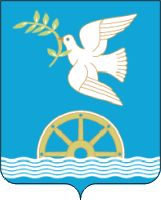 АДМИНИСТРАЦИЯ СЕЛЬСКОГО ПОСЕЛЕНИЯ УДЕЛЬНО-ДУВАНЕЙСКИЙ СЕЛЬСОВЕТМУНИЦИПАЛЬНОГО РАЙОНА БЛАГОВЕЩЕНСКИЙ РАЙОНРЕСПУБЛИКИ   БАШКОРТОСТАН79111103050100000120Проценты, полученные от предоставления бюджетных кредитов внутри страны за счет средств бюджетов сельских поселений79111301995100000130Прочие доходы от оказания платных услуг (работ) получателями средств бюджетов сельских поселений79111302065100000130Доходы, поступающие в порядке возмещения расходов, понесенных в связи с эксплуатацией имущества сельских поселений79111302995100000130Прочие доходы от компенсации затрат  бюджетов сельских поселений79111623051100000140Доходы от возмещения ущерба при возникновении страховых случаев по обязательному страхованию гражданской ответственности, когда выгодоприобретателями выступают получатели средств бюджетов сельских поселений79111623052100000140Доходы от возмещения ущерба при возникновении иных страховых случаев, когда выгодоприобретателями выступают получатели средств бюджетов сельских  поселений79111632000100000140Денежные взыскания, налагаемые в возмещение ущерба, причиненного в результате незаконного или нецелевого использования бюджетных средств (в части бюджетов сельских поселений)79111690050100000140Прочие поступления от денежных взысканий (штрафов) и иных сумм в возмещение ущерба, зачисляемые в бюджеты сельских поселений79111705050100000180Прочие неналоговые доходы бюджетов сельских поселений79111714030100000180Средства самообложения граждан, зачисляемые в бюджеты сельских поселений79120215001100000151Дотации бюджетам сельских поселений на выравнивание бюджетной обеспеченности79120215002100000151Дотации бюджетам сельских поселений на поддержку мер по обеспечению сбалансированности бюджетов79120220041100000151Субсидии бюджетам сельских поселений на строительство, модернизацию, ремонт и содержание автомобильных дорог общего пользования, в том числе дорог в поселениях (за исключением автомобильных дорог федерального значения)79120220077100000151Субсидии бюджетам сельских поселений на софинансирование капитальных вложений в объекты муниципальной собственности79120220216100000151Субсидии бюджетам сельских поселений на осуществление дорожной деятельности в отношении автомобильных дорог общего пользования, а также капитального ремонта и ремонта дворовых территорий многоквартирных домов, проездов к дворовым территориям многоквартирных домов населенных пунктов79120229999107101151Прочие субсидии бюджетам сельских поселений (субсидии на софинансирование расходных обязательств)79120229999107105151Прочие субсидии бюджетам сельских поселений (Субсидии на софинансирование расходов по обеспечению устойчивого функционирования организаций, поставляющих ресурсы для предоставления коммунальных услуг населению по регулируемым тарифам на тепловую энергию, водоснабжение и водоотведение)79120229999107111151Прочие субсидии бюджетам сельских поселений (Субсидии на осуществление мероприятий по энергосбережению и повышению энергетической эффективности)79120229999107114151Прочие субсидии бюджетам сельских поселений (субсидии на премирование победителей республиканского конкурса "Самое благоустроенное городское (сельское) поселение Республики Башкортостан")79120229999107115151Прочие субсидии бюджетам сельских поселений (субсидии бюджетам сельских поселений на софинансирование комплексных программ развития систем коммунальной инфраструктуры)79120235118100000151Субвенции бюджетам сельских поселений на осуществление первичного воинского учета на территориях, где отсутствуют военные комиссариаты79120240014107301151Межбюджетные трансферты, передаваемые бюджетам сельских поселений из бюджетов муниципальных районов на осуществление части полномочий по решению вопросов местного значения в соответствии с заключенными соглашениями (Прочие)79120245144100000151Межбюджетные трансферты, передаваемые бюджетам сельских поселений на комплектование книжных фондов библиотек муниципальных образований79120245147100000151Межбюджетные трансферты, передаваемые бюджетам сельских поселений на государственную поддержку муниципальных учреждений культуры, находящихся на территориях сельских поселений79120249999107501151Прочие межбюджетные трансферты, передаваемые бюджетам сельских поселений (межбюджетные трансферты, передаваемые бюджетам для компенсации дополнительных расходов, возникших в результате решений, принятых органами власти другого уровня)79120249999107502151Прочие межбюджетные трансферты, передаваемые бюджетам сельских поселений (межбюджетные трансферты, передаваемые бюджетам на благоустройство территорий населенных пунктов сельских поселений)79120249999107503151Прочие межбюджетные трансферты, передаваемые бюджетам сельских поселений (межбюджетные трансферты, передаваемые бюджетам на осуществление дорожной деятельности в границах  сельских поселений)79120290054107301151Прочие безвозмездные поступления в бюджеты сельских поселений от бюджетов муниципальных районов (Прочие)79120705030106100180Прочие безвозмездные поступления в бюджеты сельских поселений (прочие поступления)79120705030106200180Прочие безвозмездные поступления в бюджеты сельских поселений (Поступления в бюджеты поселений от физических лиц на финансовое обеспечение реализации проекта по поддержке местных инициатив )79120705030106300180Прочие безвозмездные поступления в бюджеты сельских поселений (Поступления в бюджеты поселений от юридических лиц на финансовое обеспечение реализации проекта по поддержке местных инициатив)79121860010100000151Доходы бюджетов сельских поселений от возврата остатков субсидий, субвенций и иных межбюджетных трансфертов, имеющих целевое назначение, прошлых лет из бюджетов муниципальных районов79121860020100000151Доходы бюджетов сельских поселений от возврата остатков субсидий, субвенций и иных межбюджетных трансфертов, имеющих целевое назначение, прошлых лет из бюджетов государственных внебюджетных фондов79121805010100000180Доходы бюджетов сельских поселений от возврата бюджетными учреждениями остатков субсидий прошлых лет79121805020100000180Доходы бюджетов сельских поселений от возврата автономными учреждениями остатков субсидий прошлых лет79121805030100000180Доходы бюджетов сельских поселений от возврата иными организациями остатков субсидий прошлых лет79121945147100000151Возврат остатков иных межбюджетных трансфертов на государственную поддержку муниципальных учреждений культуры из бюджетов сельских поселений79121945148100000151Возврат остатков иных межбюджетных трансфертов на государственную поддержку лучших работников муниципальных учреждений культуры, находящихся на территориях сельских поселений, из бюджетов сельских поселений79121945160100000151Возврат остатков иных межбюджетных трансфертов, передаваемых для компенсации дополнительных расходов, возникших в результате решений, принятых органами власти другого уровня, из бюджетов сельских поселений79121960010100000151Возврат прочих остатков субсидий, субвенций и иных межбюджетных трансфертов, имеющих целевое назначение, прошлых лет из бюджетов сельских поселений